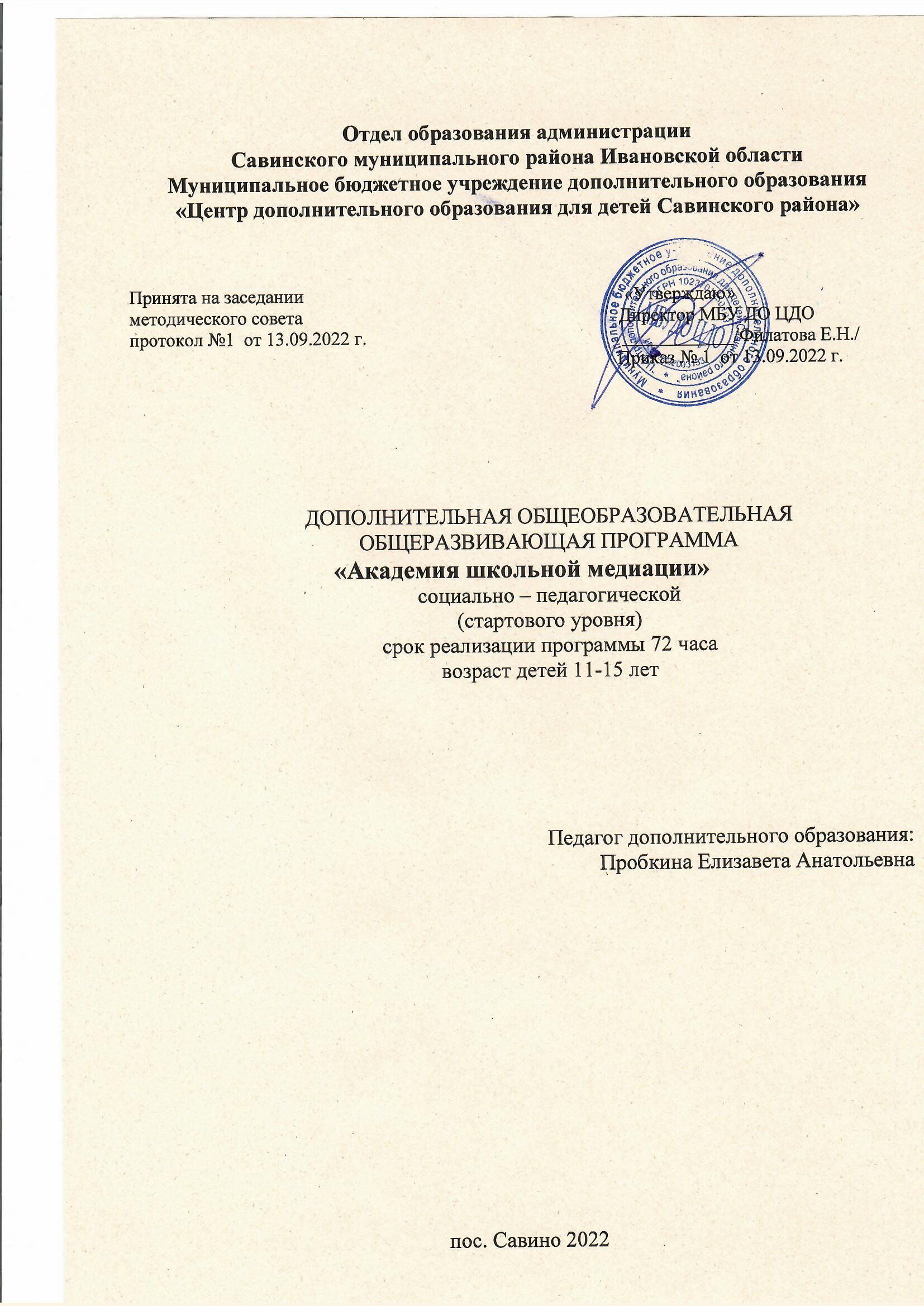 Раздел № 1 «Комплекс основных характеристик программы»Пояснительная запискаНастоящая программа составлена на основании  Закона Российской Федерации от 29.12.2012 года № 273-ФЗ «Об образовании в Российской Федерации» (в действующей редакции);Санитарных правил СП 2.4.4.3648-20 «Санитарно-эпидемиологические требования к организациям воспитания и обучения, отдыха и оздоровления детей и молодежи» (Постановление Главного государственного санитарного врача РФ от 28 сентября 2020 г. № 28);Концепции модернизации дополнительного образования детей Российской Федерации до 2030 года (распоряжение правительства РФ от 24.04.2015 г. № 729-р;Приказа Министерства образования и науки РФ от 29.08.2013 г. № 1008 «Об утверждении порядка организации и осуществления образовательной деятельности по дополнительным общеразвивающим программам»; Методические рекомендаций по проектированию общеразвивающих программ (включая разноуровневые программы). Письмо Минобрнауки России от 18.12.2015 г. № 09-3242;Устава бюджетного учреждения дополнительного образования «Центр дополнительного образования для детей Савинского района».Направленность и классификация Дополнительная общеразвивающая программа «Академия школьной медиации» социально - педагогической направленности. По форме организации содержания и процесса педагогической деятельности программа комплексная, по степени авторства – модифицированная.АктуальностьВзаимопонимание между людьми достигается с помощью умений выстраивать конструктивный диалог и сотрудничество. Межличностную коммуникацию, особенно        в        конфликтных        ситуациях,      необходимо        выстраивать на таких общечеловеческих ценностях как признание уникальности личности, взаимное принятие, уважения права каждого на удовлетворение собственных потребностей и защита своих интересов не в ущерб чужим.Обучение детей, подростков и молодежи навыкам позитивного осознанного общения на основе медиативного подхода будет способствовать построению вокруг несовершеннолетнего максимально возможной бесконфликтной среды, позволит сформировать с учетом возрастных особенностей активную жизненную позицию и принимать на себя ответственность, проявлять эмпатию к окружающим.Дополнительная общеразвивающая   программа   интерактивных   занятий для детей, подростков и молодежи «Юный медиатор» разработана ФГБУ «Центр защиты прав и интересов детей». Данная программа подготовлена с учетом положений дополнительной общеразвивающей программы интерактивных занятий для   детей,   подростков   и   молодежи    по    вопросам    ненасильственных методов разрешения споров и конфликтов «Курс юного переговорщика», разработанной ФГБУ «Центр защиты прав и интересов детей» в соответствии с   пунктом   1    (II    полугодие)    плана    работы    Координационного    Совета при Правительстве Российской Федерации по реализации Национальной стратегии действий в интересах женщин на 2017-2022 годы на 2020 год, утвержденного Заместителем Председателя Правительства Российской Федерации Голиковой Т.А. от 12 февраля 2020 г. № 1130п-П12.НовизнаЗанятия по форме напоминают тренинги, где через специальные упражнения и ролевые игры участники овладевают навыками эффективного и бесконфликтного общения, развивают навыки эффективного слушания, формируют активную позитивную жизненную позицию, отрабатывают навыки работы в команде и знакомятся с основами и принципами восстановительного подхода в медиации. На занятиях у участников есть возможность получить конкретные знания, осознать и решить свои личные проблемы, а также выработать адекватную самооценку и скорректировать свое поведение. Данная программа, прежде всего, обусловлена возрастными особенностями подростков: разносторонними интересами, любознательностью, увлеченностью, инициативностью и призвана помочь адаптироваться в школьном мире, проявить свою индивидуальность, сформировать новое отношение к себе, своему характеру, способностям без конфликтного общения.Уровень реализации – стартовыйАдресат программы – обучающиеся 11 – 15 лет.  Объем программы – 72 часа.Форма организации образовательного процесса Проведение занятий по темам программы «Академия школьной медиации» предполагает использование разнообразных методов и форм работы.Занятия содержат интерактивные методы:- творческие задания; - игровые элементы; - мозговой штурм; - интерактивные лекции (использование видеоматериала).Информационно-практические методы: - уроки-лекции; - уроки-беседы;- дискуссии;- семинары-практикумы.• Практические и тренинговые занятия, ролевые игры.• Психодиагностические: тестирования и опросы с целью самопознания.• Проигрывание и анализ жизненных ситуаций, моделирование ситуаций.• Анализ статей научно-популярной литературы.• Систематическое повторение ранее изученного материала.• Проверка и самопроверка знаний.В процессе обучения используются различные дидактические материалы: презентации по темам курса, видеоматериалы, схемы и т.п.Принципы проведения занятий:-	добровольность;-	активность;-	партнерское взаимодействие;-	конфиденциальность.Занятия состоят из трёх этапов, и будут проходить в дистанционном режиме в форме дискуссии, мини-лекции, тренинговых упражнений, игр-активаторов:1 этап - ознакомление обучающихся с программами, подходами, техниками медиации;2 этап - создание учебных ситуаций и самостоятельная работа участников в формеролевых игр;3 этап - игры для сплочения коллектива.Срок освоения программы – 9 месяца: сентябрь – май. Реализация программы «Академия школьной медиации» осуществляется в несколько этапов.Первый этап - подготовительный:-  формирование списка школьных медиаторов;- проведение информационно-разъяснительной работы с обучающимися.Второй этап – организационно-практический:- проведение занятий по формированию навыков коммуникативной компетентности и освоению принципов и ценностей восстановительного подхода в разрешении конфликтов;- практическая отработка навыков медиатора и способов работы с конфликтными ситуациями, освоение роли ведущего (посредника) в примирительных встречах.Третий этап - аналитический:- анализ и оценка реализации программы.Режим занятий: Занятия проводятся 1 раз в неделю по 2 академических часа.Цель программыПрактико-ориентированная подготовка команды школьных медиаторов среди обучающихся подросткового возраста (медиаторы – ровесники) и педагогов (медиаторы-педагоги) образовательной организации. Задачи программы:Личностные:- умения конструктивно разрешать конфликты.- адекватной позитивной самооценки и Я - концепции;- эмпатии как осознанного понимания и сопереживания чувствам других, выражающейся в поступках, направленных на помощь и обеспечение благополучия.Метапредметные:- работать в группе, в коллективе.- дифференцировать случаи, подходящие для медиации;- анализировать конфликтные ситуации;- устанавливать стили разрешения конфликтов;Обучающие- уметь распознавать и описывать свои чувства и чувства других людей с помощью педагога; - учиться исследовать свои качества и свои особенности; - учиться рассуждать, строить логические умозаключения с помощью педагога; - учиться наблюдать, моделировать ситуацию с помощью педагога; - делать выводы в результате совместной работы в группе.Учебно-тематический план дополнительной общеобразовательной программы «Академия школьной медиации»Содержание дополнительной общеобразовательной программы «Академия школьной медиации»Занятие 1. Теория. Вводное занятие. Практика. Наши занятия: что и как?Форма контроля. Наблюдение.	Занятие 2. Что такое медиация?Теория. Медиация конфликтов: как это делается?Практика. Структура медиации.Форма контроля. Выполнение практических заданий.Занятие 3. Теория. Что такое эффективная коммуникация?Практика. Как правильно слушать собеседника?Форма контроля. Выполнение практических заданий.Занятие 4. Теория. Что такое бесконфликтный стиль общения?Практика. В чем разница между тем, чтобы «знать» и «уметь»?Форма контроля. Выполнение практических заданий.Занятие 5. Теория. Как организовать подготовительный этап медиации?Практика. Как провести основной этап медиации?Форма контроля. Беседа.Занятие 6. Теория. Как закончить медиацию?Практика. Возникли проблемы: что делать?Форма контроля. Наблюдение. Занятие 7. Теория. Каким должен быть «настоящий медиатор»?Практика. Зачем люди становятся медиаторами?Форма контроля. Выполнение практических заданий.Занятие 8. Практика. Откуда медиатору взять столько сил и терпения?Форма контроля. Работа в малых группах.Занятие 9. Теория. Какие мы медиаторы?Практика. Понятие конфликта Знакомство с понятием «конфликт». Конфликтные типы личности, Формула конфликта.Форма контроля. Работа в малых группах.Занятие 10. Теория. Виды конфликтаПрактика. Неуверенный – уверенный -  самоуверенный. Определение и виды издевательств. Психологическая характеристика поведения «Жертвы » и «обидчика». Освоение алгоритма ненасильственного общения, выражение просьбы, отказа, благодарности на основе «языка жирафа».Форма контроля. Наблюдение.Занятие 11. Практика. Лидер и его качестваСкрытое управление собеседником против его воли. Блок – схема «Защита от манипуляций». Эффективное разрешение конфликта. Беседа (как себя вести, если возникла конфликтная ситуация?). Управление конфликтом.Форма контроля. Ролевая игра.Занятие 12. Теория. Терпимость в общении. Правила бесконфликтного общения.Практика. Я и другой (принятие своего мнения и мнения других). Малая и большая группы. Группа и коллектив. Положение человека в группе и коллективе. Психологический климат в группе и коллективе. Формальные и неформальные группы. Итоговое занятие. Групповые коммуникативные игры на сплочение коллектива «Ниточка и иголочка», «Принятие решений».Форма контроля. Наблюдение.Занятие 13. Практика. Неведомые миры. Практическое занятие: ролевая коммуникативная игра «Как разрешить конфликт». Рефлексия, упражнение «Живая анкета». Проигрывание поведения в стрессовой ситуации. Самопознание и саморазвитие. Способы самопознания. Кто я? Какой я? Я глазами других людей. Многообразие личностных качеств.Форма контроля. Мозговой штурм.Занятие 14. Теория. Две стороны человека. Вербальные и невербальные средства общения.Практика. Суд присяжных Разыгрывание ролевой игры « Суд присяжных».Занятие 15. Кто виноват?Практика. Практическое занятие: ролевые игра с элементами выполнения упражнений «Испорченный телефон», «Разговоры». Упражнение «Мысль одна, а слов много». Рефлексия. Разные, но равные. Тренинговые упражнения: «Кто я? Кто он? Какой я? Какой он?». Рефлексия.Форма контроля. Ролевая игра.Занятие 16. Практика. Компромисс. Знакомство с понятием компромисс. Практическое занятие: ролевая коммуникативная игра «Компромисс». Пузовязельские переговоры. Упражнения «Убеждение, игры «Комплимент», «Прокуроры и адвокаты», «Поединок ораторов». Рефлексия.Форма контроля. Работа в малых группах.Занятие 17.  Практика. «Если у тебя нет конфликтов, проверь свой пульс». Осознание способов разрешения конфликтов в школе. Развитие навыков сотрудничества в команде.Форма контроля. Мозговой штурм.Занятие 18.  Теория. «Позиция медиатора»Практика. «Коммуникативные навыки медиатора»Форма контроля. Работа в малых группах.Занятие 19.  Практика. Компромисс: понятие и применение Форма контроля. Беседа.Занятие 20.  Практика. Чему мы научились? Какие мы медиаторы? Форма контроля. Промежуточные результаты обучения.Занятие 21.  Практика. Я и другой (принятие своего мнения и мнения других)Форма контроля. Мозговой штурм.Занятие 22.  Практика. «Позиция медиатора».Форма контроля. Беседа.Занятие 23.  Практика. «Если у тебя нет конфликтов, проверь свой пульс»Форма контроля. Наблюдение.Занятие 24.  Практика. «Мы - команда службы примирения!»Форма контроля. Работа в малых группах.Занятие 25.  Теория. «Коммуникативные навыки медиатора»Практика. «Коммуникативные навыки медиатора»Форма контроля. Тестирование.Занятие 26.  Теория. Эффективное разрешение конфликта Практика. Эффективное разрешение конфликта Форма контроля. Работа в малых группах.Занятие 27.  Практика. Самопознание и саморазвитиеФорма контроля. Выполнение практических заданий.Занятие 28.  Теория. Лидер и его качестваПрактика. Лидер и его качестваФорма контроля. Беседа.Занятие 29.  Практика. Возникли проблемы: что делать?Форма контроля. Наблюдение.Занятие 30.  Теория. Процесс медиации: понятие, структураПрактика. Процесс медиации: понятие, структураФорма контроля. Тестирование.Занятие 31.  Практика. Как быть на одной волне с участниками медиации?Форма контроля. Тестирование.Занятие 32.  Практика. Медиация в других наукахФорма контроля. Наблюдение.Занятие 33.  Теория. Техники конструктивного общенияПрактика. Техники конструктивного общенияФорма контроля. Беседа.Занятие 34.  Практика. Медиативная беседаФорма контроля. Мозговой штурм.Занятие 35.  Практика. Разные, но равныеФорма контроля. Беседа.Занятие 36.  Практика. Итоговый тест по приобретенным знаниям в «Академии школьной медиации»Форма контроля. Наблюдение.Планируемые  результатыВ ходе подготовки по программе «Академия школьной медиации» участники смогут получить следующие результаты:Личностные:- умения конструктивно разрешать конфликты.- адекватной позитивной самооценки и Я - концепции;- эмпатии как осознанного понимания и сопереживания чувствам других, выражающейся в поступках, направленных на помощь и обеспечение благополучия.Метапредметные:- работать в группе, в коллективе.- дифференцировать случаи, подходящие для медиации;- анализировать конфликтные ситуации;- устанавливать стили разрешения конфликтов;Обучающие- уметь распознавать и описывать свои чувства и чувства других людей с помощью педагога; - учиться исследовать свои качества и свои особенности; - учиться рассуждать, строить логические умозаключения с помощью педагога; - учиться наблюдать, моделировать ситуацию с помощью педагога; - делать выводы в результате совместной работы в группе.Обучение команды школьных медиаторов позволит снизить уровень конфликтности в школе, что будет содействовать устранению причин противоправного поведения школьников, позитивно изменит школьную среду.Календарный учебный графикРаздел № 2 «Комплекс организационно-педагогических условий»Условия реализации программыМатериально-техническое обеспечениеДля проведения занятий требуется выход в интернет с любого устройства (телефон, компьютер, ноутбук). Наличие социальных сетей.Формы аттестацииПодведение итогов по результатам программы «Академия школьной медиации» будет осуществляться в форме анализа анкет и письменных работ участников (особенности личности, мотивационная сфера, межличностные отношения, эмоционально-волевая сфера).Методические материалыМетоды обученияДля достижения поставленной цели и реализации задач программы используются следующие методы обучения:словесный (объяснение, беседа, рассказ);наглядно-слуховой (показ, наблюдение, демонстрация пианистических приемов);практический (самостоятельная работа);аналитический (сравнения и обобщения, развитие логического мышления);творческий.Методические рекомендации педагогическим работникамВ ходе реализации программы применяются следующие методы диагностики:- педагогическое наблюдение и педагогический анализ;- тестирование обучающихся промежуточное;- анкетирование обучающихся;- анкетирование родителей.Список используемой литературы для педагога1.	Баныкина С.В., Егоров В.К. Учимся толерантности: Методическое пособие для проведения классных часов, бесед и тренинговых занятий с учащимися 7-11 классов. – М.: АРКТИ, 2007. – 124 с.2.	Быкова М.В., Винокуров А.А., Графский В.П., Пачеко-Рейнага А.Х., Пентин А.А.   Методические    рекомендации    по    созданию    служб    медиации и интеграции восстановительного подхода в специальных учебно-воспитательных учреждениях     для     детей     и     подростков     открытого      или      закрытого типа. – М.: ФГБУ «ФИМ», 2019. – 48 с.3.	Гиппенрейтер Ю.Б. Общаться с ребенком. Как? – М.: Астрель, 2010. – 251 c.4.	Гордон Т. Курс эффективного преподавателя. Как раскрыть в школьниках самое лучшее. – М.: Ломоносовъ, 2010. – 432 с.5.	Прокофьева Н.И. Психологические аспекты ведения переговоров. – М.: Феникс, 2012. – 147 c.6.	Стейнберг Лоуренс. Переходный возраст. Не упустите момент. – М.: Манн, Иванов и Фербер, 2017. – 304 с.7.	Шамликашвили Ц., Ташевский С. Азбука медиации. – М.: Межрегиональный центр управленческого и политического консультирования, 2011. – 64 с.8.	Методические рекомендации по развитию	сети	 служб медиации (примирения) в образовательных организациях и в организациях	для детей-сирот и детей, оставшихся без попечени родителей. – URL: https://fcprc.ru/wp-content/uploads/2021/03/Metodicheskie-rekomendatsii-po-razvitiyu- seti-sluzhb-mediatsii-v-obrazovatelnyh-uchrezhdeniyah.pdf.Список используемой литературы для родителей и обучающихся1. «Четыре шага к восстановительной работе с пространством школы». Автор: Коновалов, А.Ю., 2005 год.2. «Возрастная психология». Автор: Кулагина, И. Ю., 2013 год.3. «Школьная служба примирения: конструктивное решение конфликтов между учащимися»., 2007 год.4. «Обеспечение прав ребенка в образовательном процессе». Автор: П.В. Миков, Н.А. Русакова., 2007 год.5. «Права вашего ребенка». Автор: П.В. Миков, Н.А. Русакова., 2008 год.6. «Творчество и конфликт в зеркале психологии». Автор: Грановская Р.М., 2011 год.7. «Школьная служба примирения». Автор: Коновалов А.Ю., 2008 год.8. «Психология школьного конфликта». Автор: Лукманов Е.В., 2008 год.9. «Школьные службы примирения. Российская модель школьной медиации». Автор: Максудов Р.Р., Коновалов А.Ю., 2009 год.10. «Стандарты восстановительной медиации» //Вестник восстановительной юстиции. Концепция и практика восстановительной медиации. Вып. 7. -М.: Центр "СПР", 2010 год.11. «Современное воспитание: тенденции и перспективы развития теории и практики». Автор: Селиванова Н.Л., 2011 год.12. «Педагогическое сопровождение становления и развития социокультурной идентичности школьников». Автор: Шакурова М.В., 2011 г.13. «Проблемы обеспечения качества современного образовательного процесса». Автор: Е.Н. Васильева., 2011 год.14. «О готовности педагогического состава школ к модернизации образования в России». Автор: Баныкина С.В., 2007 год.15. «Образование и образованность: критерии различия». Автор: Сушкова В.Н., 2011 год.№Название раздела, темыОбщее количество часовОбщее количество часовОбщее количество часовФорма аттестации/контроля№Название раздела, темыВсегоТеорияПрактикаФорма аттестации/контроля1Вводное занятие. «Наши занятия: что и как?»«Круг ценностей»211наблюдение2Что такое медиация?211выполнение практических заданий3Медиация конфликтов: как это делается?111выполнение практических заданий4Что такое эффективная коммуникация?Как правильно слушать собеседника?211выполнение практических заданий5Что такое бесконфликтный стиль общения?211беседа6В чем разница между тем, чтобы «знать» и «уметь»?211наблюдение7Как организовать подготовительный этап медиации?212выполнение практических заданий8Как провести основной этап медиации?Как закончить медиацию?202работа в малых группах9 Каким должен быть «настоящий медиатор»?Зачем люди становятся медиаторами?212работа в малых группах10Откуда медиатору взять столько сил и терпения? 211наблюдение11Самомедиация.202ролевая игра12Понятие конфликтаВиды конфликта212наблюдение13Неуверенный – уверенный -  самоуверенный202мозговой штурм14Эффективное разрешение конфликта212тестирование15Терпимость в общении 202ролевая игра16Неведомые миры202работа в малых группах17Суд присяжныхДве стороны человека 202мозговой штурм18 Кто виноват? Принимаем правильные решения211работа в малых группах19Компромисс: понятие и применение212беседа20Чему мы научились?Какие мы медиаторы? 101промежуточные результаты обучения21Я и другой (принятие своего мнения и мнения других)101мозговой штурм22«Позиция медиатора»202беседа23«Если у тебя нет конфликтов, проверь свой пульс»201наблюдение24«Мы - команда службы примирения!»101работа в малых группах25«Коммуникативные навыки медиатора»211тестирование26Эффективное разрешение конфликта211работа в малых группах27Самопознание и саморазвитие101выполнение практических заданий28Лидер и его качества211беседа29Возникли проблемы: что делать?202наблюдение30Процесс медиации: понятие, структура211тестирование31Как быть на одной волне с участниками медиации?101наблюдение32Медиация в других науках202беседа33 Техники конструктивного общения211мозговой штурм34Медиативная беседа202беседа35Разные, но равные202наблюдение36Итоговый тест по приобретенным знаниям в «Академии школьной медиации»211работа в малых группах подведение итоговИтого722052Год обученияКоличество учебных недельКоличество учебныхднейПродолжи тельность каникулДата начала учебного периодаДата окончанияучебного периодапервый367201 сентября31 мая